Национальный проект. Фотоконтроль-2019, проект «Демография» «Социальное такси»Автомобиль получен. 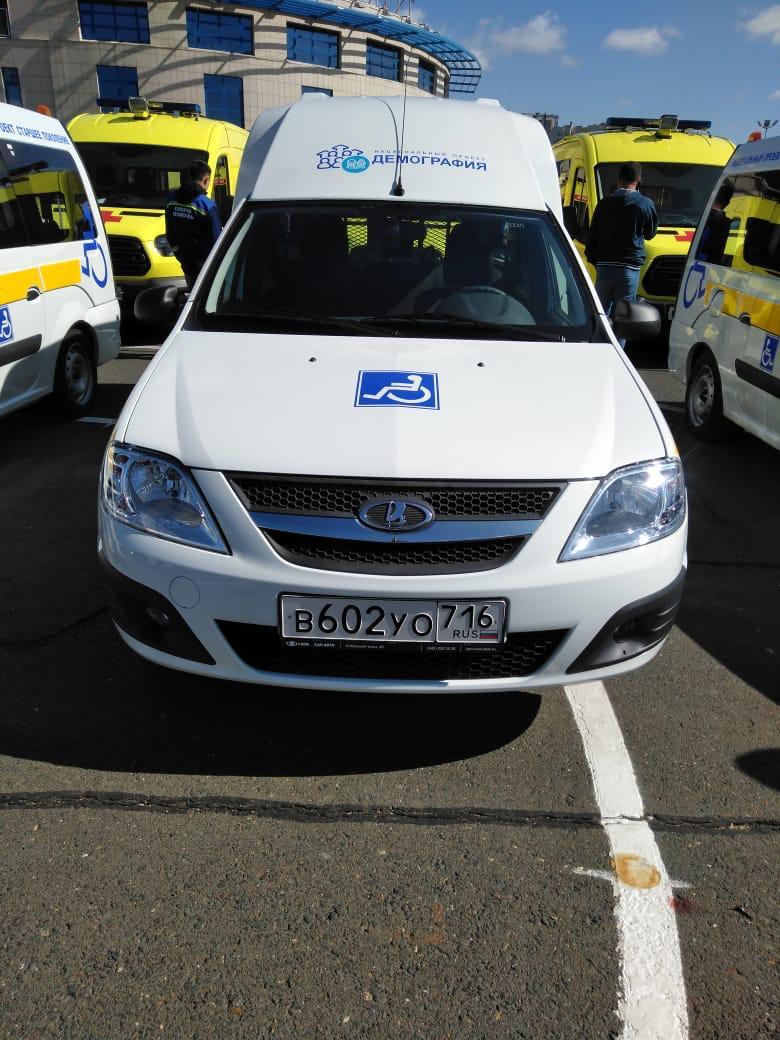 